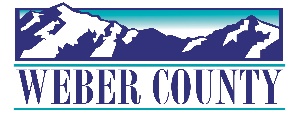 PUBLIC NOTICE is hereby given that the Board of Commissioners of Weber County, Utah will hold a regular commission meeting in the Commission Chambers at 2380 Washington Blvd., Ogden, Utah, on Tuesday, July 19, 2022, commencing at 10:00 a.m. This meeting is also available by Zoom: link- https://zoom.us/j/98286152984?pwd=TEZicTNvLzlTdWQ3Sk0yaDBvR3p2UT09Meeting ID: 982 8615 2984Passcode: 106808	Phone- 1(312)626-6799	The agenda for the meeting consists of the following:Welcome - Commissioner JenkinsB. 	Pledge of Allegiance – Stacy Skeen C.	Invocation – Stephanie Russell D.	Thought of the Day- Commissioner FroererE. 	Agenda Related Public Comments - (Comments will be taken for items listed on the agenda- please limit comments to 3 minutes).F.	Consent Items-	1.	Request for approval of warrants #5841-5890, #469328-469512 and #189-190 in the amount of $1,622,845.57.2. 	Request for approval of purchase orders in the amount of $213,182.42. 3.	Summary of Warrants and Purchase Orders. 	4.	Request for approval of new business licenses. 5.	Request for approval of minutes for the meetings held on July 5 and 12, 2022.6.	Request for approval of an Inter-local Agreement by and between Weber County and Hooper City for 24 hour surveillance on a ballot box. 7.	Request for approval of a contract by and between Weber County and Broadbean Technology for an oracle vendor who will submit Weber County job postings to job boards. 8.	Request for approval of rescission of professional services agreement and license, maintenance and support agreement between the Weber County Attorney’s Office and Journal Technologies, Inc.9.	Request for approval of a JustWare License Purchase agreement by and between Weber County and Journal Technologies, Inc., for the purchase of 40 JustWare Perpetual Licenses. 10.	Request for approval of a Professional Service Agreement by and between Weber County and Pine Technologies, LLC, to manage and provide technical assistance with case management software for the Criminal Division of the Weber County Attorney’s Office.11.	Request for approval of an amendment of a contract by and between Weber County and Victory Supply, LLC for inmate supplies.12.	Request for approval of a Retirement Agreement by and between Weber County and Trudy Flora. 13.	Request for approval of Deputy Sheriff Basic Training Reimbursement Agreements by and between Weber County and the following individuals-				Kyle Bodkin				Brayden Bitton				James Muller				Landon Silverwood				Justin Bateman				Brad Pitkin			G.	Action Item-1.	Request for approval of a Venue Use Agreement by and between Weber County and Salt Lake City – Utah Committee for the Games, outlining games host venue requirements, expectations and reimbursements by the venue and committee.	Presenter: Mariko Rollins2.	Request for approval of Local Transportation Funding Agreements by and between Weber County and West Haven City, for the listed projects-					2700 West Project					1800 South/2100 South Connector Project					3300 South/3600 South Connector Project	Presenter: Brooke Stewart3.	Request for approval of Law Enforcement Services Agreements by and between Weber County and the following cities-					Farr West City					Uintah City					Marriott-Slaterville City					Hooper City					West Haven City					Huntsville Town					Plain City					Washington Terrace City	Presenter(s): Lt. Colby Ryan, Lt. Mark Horton, Lt. Curtis JeffriesH.	Public Hearing(s)-	1.	Request for a motion to adjourn public meeting and convene public hearing(s). 2.	Public hearing to consider and take action on a request to vacate by ordinance the side public utility easement within lots 119, 120, 121, and 122 of the Evergreen Park Subdivision No.1, VAC 2022-02.	Presenter: Felix Lleverino3.	Public hearing to discuss and take action on two ordinances intended to amend the Form-Based Village zoning ordinance along with other sections of the Weber County Land Use Code to add provisions and exhibits intended to create a Nordic Valley Village Area, ZTA 2021-07.	Presenter: Scott Perkes	4.	Public Comments. (Please limit comments to 3 minutes)	5.	Request for a motion to adjourn public hearings and reconvene public meeting.	6.	Action on public hearings- H2- Request for approval to vacate by ordinance the side public utility easement within lots 119, 120, 121, and 122 of the Evergreen Park Subdivision No.1, VAC 2022-02.		Presenter: Felix LleverinoH3- Request for approval of two ordinances intended to amend the Form-Based Village zoning ordinance along with other sections of the Weber County Land Use Code to add provisions and exhibits intended to create a Nordic Valley Village Area, ZTA 2021-07.		Presenter: Scott PerkesI.	Commissioner Comments-   J.	Closed Meeting- Request for a motion for a closed meeting to discuss pending litigation.K.	Adjourn-CERTIFICATE OF POSTINGThe undersigned duly appointed Executive Coordinator in the County Commission Office does hereby certify that the above notice and agenda were posted as required by law this 15th day of July, 2022.						_________________________________________												Shelly HalacyIn compliance with the Americans with Disabilities Act, persons needing auxiliary services for these meetings should call the Weber County Commission Office at 801-399-8405 at least 24 hours prior to the meeting. Information on items presented can be found by clicking highlighted words at the end of the item.                                                                                          